	Заслушав и обсудив информацию о работе  первичных профсоюзных организаций учреждений профессионального образования об использовании прав, предоставленных законом РФ «О профессиональных союза, их правах и гарантиях деятельности» в период подготовки к отчетам и выборам, президиум областной организации Профсоюза отмечает следующее. На учете в Саратовской областной организации Общероссийского Профсоюза образования состоит 26 первичных профсоюзных организаций учреждений СПО области, в которых зарегистрировано 1644 работников - членов Профсоюза из 2178 работающих (75,5%). Шесть первичных профсоюзных организаций учреждений СПО имеют права территориальной организации.    Саратовской областной организацией Общероссийского Профсоюза образования организована работа с профактивом: проводятся ежегодные обучающие семинары, ассоциации председателей первичных профсоюзных организаций учреждений СПО, проводятся плановые выезды в учреждения с целью изучения организационно - массовой работы первичных профсоюзных организаций, оказания методической помощи начинающим профсоюзным лидерам.  Первичные профсоюзные организации учреждений СПО строят свою работу в соответствии с годовыми планами. Профсоюзные комитеты регулярно заседают, в среднем один раз в два - три месяца. На заседаниях профкомов рассматриваются актуальные вопросы: итоги проверок трудового законодательства, состояние информационной работы, организацию летнего отдыха. Принимаются сметы доходов и расходов. Протоколы заседаний профкомов оформляются  в соответствии с требованиями делопроизводства профсоюзной организации.Все первичные профсоюзные организации внесены в систему АИС. В соответствии с ст.11 ФЗ «О профессиональных союзах, их правах и гарантиях деятельности», профкомы используют право на представительство интересов работников. 	Председатели включены в состав аттестационных комиссий, комиссий по трудовым спорам и т.д.  Профкомы реализуют свои права на ведение коллективных переговоров и заключение коллективных договоров. В рамках социального партнерства  директора встречаются с  председателями профсоюзных организаций, профсоюзными активами. В соответствии со ст. 19 ФЗ «О профессиональных союзах, их правах и гарантиях деятельности», профкомы осуществляют контроль за соблюдением законодательства о труде. Наиболее успешными в этом направлении являются: ГАПОУ СО "Губернаторский колледж" (председатель Бочарова И.Н.), ГАПОУ СО "Поволжский колледж технологий и менеджмента" (председатель Спирина О.С.), ГАПОУ СО "Балаковский промышленно - транспортный техникум имени Н.В.Грибанова" (председатель Тягунова Т.П.), ГАПОУ СО "Вольский педагогический колледж им.Ф.И. Панферова" (председатель Аллакина Е.В.), ГБПОУ СО "Ивантеевский техникум агропромышленных технологий и управления" (председатель Дворянкина Л.Н.), ГАПОУ СО "Саратовский областной	 химико - технологический техникум" (председатель Щербань Е.А.), ГАПОУ СО "Энгельсский политехникум" (председатель Бармашова Н.В.).В то же время, есть учреждение, а именно, ГАПОУ СО "Саратовский архитектурно- строительный колледж", где вновь созданной первичной профсоюзной организации не удается в рамках социального партнерства принять коллективный договор. Наблюдается непринятие администрацией учреждения созданной первичной профсоюзной организации.      Уделяется внимание информированию членов Профсоюза. В учреждениях имеются профсоюзные страницы на сайтах, профсоюзные уголки.Организована работа с профактивом: проводятся ежегодные обучающие семинары в первичных профсоюзных организациях.  Немаловажным направлением работы профкомов является проведение культурно-массовой и спортивно-оздоровительной работы с членами Профсоюза. Члены Профсоюза активно участвуют в различных  мероприятиях. Так, в областных осенней и зимней спартакиадах приняли активное участие: члены Профсоюза ГАПОУ СО "Саратовский техникум отраслевых технологий"(председатель Бурова Е.В.), ГАПОУ СО "Энгельсский механико - технологический колледж" (председатель Бутикова Ю.Н.), ГАПОУ СО "Саратовский областной химико - технологический техникум" (председатель Щербань Е.А.).Активное участие приняли в Первомайской акции: ГБПОУ СО "Александрово- Гайский политехнический лицей" (председатель Исхангалиева А.Р.), ГАПОУ СО "Саратовский областной педагогический колледж"(председатель Львова Е.В.), ГАПОУ СО "Балаковский промышленно- транспортный техникум имени Н.В. Грибанова" (председатель Тягунова Т.П.), ГАПОУ СО "Энгельсский механико- технологический колледж" (председатель Бутикова Ю.Н.), ГАПОУ СО "Губернаторский колледж" (председатель Бочарова И.Н.) и др.Все больше членов Профсоюза учреждений СПО пользуются льготными путевками "Профкурорт", ООО "Саратовкурорт" в здравницах области и других регионов России.В 2024 год- год отчетов и выборов наглядно проявляются действия как общепрофсоюзных принципов- единство, солидарность, независимость, законность, самодостаточность, самоуправляемость, добровольность, демократизм, равноправие, гласность, так и принципов деятельности, закрепленных в Уставе Профсоюза: обязательность выполнения решений коллегиальных и вышестоящих выборных профсоюзных органов, уважения мнения членов Профсоюза, выборность профсоюзных органов, их отчетность перед организациями и членами Профсоюза, самостоятельность организаций Профсоюза и их выборных органов в пределах уставных полномочий.В первичных профсоюзных организациях учреждений СПО проводится  подготовительная работа, основанная на разнообразных формах и методах профсоюзной работы, компетентности профсоюзных лидеров, избранных  в составы как выборных профсоюзных органов, так и постоянных комиссий, советов, рабочих групп.Во всех первичных профсоюзных организациях вовремя с соблюдением временных рамок приняты решения о созыве собраний (конференций), на основании которых составлен общий график проведения отчетно - выборных собраний (конференций).В соответствии с графиком проходят отчетно - выборные  собрания(конференции) с соблюдением требований, установленных Уставом Профсоюза. Организованно прошли собрания в ГБПОУ СО "Балашовский политехнический лицей" (избран председателем Заварзин Дмитрий Владимирович), ГАПОУ СО "Вольский педагогический колледж им. Ф.И.Панферова"(избрана председателем Аллакина Елена Васильевна),  ГАПОУ СО "Саратовский областной педагогический колледж" (студенты) (избрана председателем Мутасова Алина Александровна). В ходе собраний представлены полные отчеты профсоюзных комитетов о работе первичных профсоюзных организаций, подробно излагающие проведенную организационно - массовую, оздоровительную работу и др. В каждой первичной профсоюзной организации обозначены проблемы, над которыми предстоит работать в новом отчетном периоде.  Главным приоритетом во всех первичных профсоюзных организациях остается повышение роли первичной профсоюзной организации в жизни коллектива.В то же время, в ГБПОУ СО "Ершовский агропромышленный лицей" отчётно - выборное собрание по ряду причин не состоялось вследствие недостаточного кворума. В работе некоторых первичных профсоюзных организаций учреждений СПО имеются нерешенные проблемы. Прежде всего, это низкий охват профсоюзным членством – ГАПОУ СО  "Перелюбский аграрный техникум" - 46,9% (председатель Савенкова Т.Ю.), ГАПОУ СО "Марксовский политехнический колледж" - 45,3% (председатель Гостева И.Ю.), ГАПОУ СО "Саратовский техникум отраслевых технологий" - 39,7% (председатель Бурова Е.В.), ГАПОУ СО "Калининский техникум агробизнеса" - 41,4% (председатель Питченко Н.Н.), ГАПОУ СО "Петровский аграрно- технологический техникум" - 47,5%(председатель Быстрова И.В.), ГАПОУ СО "Саратовский архитектурно - строительный колледж" - 15,4%(председатель Попова С.А.). Причина в отсутствии конкретной программы по вовлечению работников в Профсоюз с учетом особенностей каждого учреждения и интересов работников. В целях изучения вопроса оплаты труда работников учреждений среднего профессионального образования Саратовской области комитетом Саратовской областной организации Общероссийского Профсоюза образования проведен мониторинг с 5 по 18 марта 2024 года.В опросе приняли участие все 26 учреждений  СПО, состоящих на учете в Саратовской областной организации Общероссийского Профсоюза образования. Результаты мониторинга показали следующее: во всех учреждениях СПО  произошел переход на МРОТ (19242 руб.) с 01.01.2024г. Доплата за вредные условия труда производится сверх МРОТ.В соответствии с Постановлением Правительства Саратовской области от 19 октября 2023г.№ 949-П "О внесении изменений в постановления Правительства Саратовской области от 16 июня 2008г. №254-П и от 17 августа 2012г. №494-П" п.3 "выплату педагогическим работникам учреждений образования, реализующих образовательные программы среднего профессионального образования, имеющим стаж педагогической работы менее трех лет , в целях доведения заработной платы до 70% средней номинальной начисленной заработной платы работников получили 69 преподавателей и 16 мастеров производственного обучения, педагогов- наставников и педагогов- методистов в учреждениях - 37 чел.Выплату мастерам производственного обучения, преподавателям учреждений образования, реализующих образовательные программы среднего профессионального образования, за расширение производственных навыков и компетенций обучающихся, учитывающее потребности экономики региона, определяемую из расчета 3000 рублей в месяц на одного мастера производственного обучения, преподавателя получили 455 человек.По сведениям председателей первичных профсоюзных организаций в семи учреждениях СПО выплату в размере 3000 рублей получают все преподаватели: и преподаватели специальных дисциплин, и преподаватели общеобразовательных дисциплин в: ГАПОУ СО "Саратовский политехнический колледж", ГАПОУ СО "Петровский аграрно- технологический техникум", ГБПОУ СО "Балашовский политехнический лицей", ГБПОУ СО "Ершовский агропромышленный лицей", ГАПОУ СО "Саратовский областной педагогический колледж", ГАПОУ СО "Энгельсский политехникум", ГАПОУ СО "Вольский педагогический колледж им.Ф.И.Панферова". Во всех 26-ти учреждениях средняя зарплата   превышает среднюю по региону 42 026 рублей в месяц. Средние показатели достигаются за счет интенсификации труда. Средняя нагрузка  преподавателей по области составляет 1,4 ставки. Нагрузка на 1 ставку наблюдается в ГАПОУ СО "Перелюбский аграрный техникум"- 42884 руб., ГАПОУ СО "Губернаторский колледж"- 45338 руб., ГБПОУ СО "Ершовский агропромышленный лицей" - 42359 руб.  При нагрузке на 1 ставку в различных учреждениях заработная плата различается. Так, например, в ГАПОУ СО "Энгельсский политехникум" при средней нагрузке 1,9 ставки у преподавателей средняя зарплата составляет 42 958 руб., в ГАПОУ СО "Саратовский областной педагогический колледж" при нагрузке 1,7 ставки - 42026 руб. Это еще раз подтверждает несостоятельность системы оплаты труда.Саратовская областная организация Общероссийского Профсоюза образования в феврале - марте текущего года провела мониторинг проведения обязательного психиатрического освидетельствования работников образовательных организаций области в соответствии с требованиями статьи 220 Трудового кодекса РФ, приказа Министерства здравоохранения РФ от 20 мая 2022г. №342н "Об утверждении порядка прохождения обязательного психиатрического освидетельствования работниками, осуществляющими отдельные виды деятельности, его периодичности, а также видов деятельности, при осуществлении которых проводится психиатрическое освидетельствование".В большинстве профессиональных образовательных организаций работники, деятельность которых поименована в приказе Министерства здравоохранения РФ от 20 мая 2022г. №342, при приеме на работу проходят обязательное психиатрическое освидетельствование. Стоимость прохождения данного освидетельствования составляет от 700 до 1200 рублей.Однако, в ГБПОУ СО "Александрово - Гайский политехнический лицей", ГБПОУ СО "Ивантеевский техникум агропромышленных технологий и управления", ГБПОУ СО "Краснопартизанский политехнический лицей", ГАПОУ СО "Петровский аграрно - технологический техникум", ГАПОУ СО "Саратовский политехнический колледж" психиатрическое освидетельствование при приеме на работу не проводится.В ГАПОУ СО "Саратовский архитектурно- строительный колледж" предварительное психиатрическое освидетельствование, в нарушение статей 214, 220 Трудового кодекса, проводится за счет работников. В ГБПОУ СО "Краснопартизанский политехнический лицей", ГБПОУ СО "Питерский агропромышленный лицей", ГАПОУ СО "Перелюбский аграрный техникум", ГАПОУ СО "Петровский аграрно- технологический техникум", ГАПОУ СО "Саратовский политехнический колледж", ГАПОУ СО "Саратовский техникум отраслевых технологий" педагогические работники не прошли данное освидетельствование. Это, в соответствии со статьей 76 Трудового кодекса, обязывает работодателя отстранить от работы (не допускать к работе) работников, не прошедших в установленном порядке обязательное психиатрическое освидетельствование в случаях, предусмотренных настоящим Кодексом, другими федеральными законами и иными нормативными правовыми актами Российской Федерации. Требует совершенствования социальное партнерство. До сих пор не удается заключить коллективный договор в ГАПОУ СО "Саратовский архитектурно- строительный колледж". В коллективных договорах ГАПОУ СО "Балаковский промышленно- транспортный техникум имени Н.В.Грибанова", ГАПОУ СО "Вольский педагогический колледж им.Ф.И. Панферова", ГБПОУ СО "Питерский лицей", ГАПОУ СО "Саратовский колледж промышленных технологий и автомобильного сервиса", ГАПОУ СО "Саратовский техникум отраслевых технологий", ГАПОУ СО "Саратовский политехнический колледж", ГАПОУ СО "Саратовский химико- технологический техникум" не установлены доплаты за ненормированный рабочий день. Нет дополнительных льгот и гарантий в ГАПОУ СО "Саратовский химико - технологический техникум", ГАПОУ СО "Саратовский техникум отраслевых технологий". Нуждается в модернизации постановка информационной работы. Необходимо активнее использовать такие формы работы: профсоюзную страницу наполнять актуальной информацией о деятельности первичной профсоюзной организации в ГАПОУ СО "Энгельсский механико- технологический колледж", ГАПОУ СО "Саратовский политехнический колледж",  ГАПОУ СО "Саратовский областной педагогический колледж" и др., профсоюзными листовками, информацией о проведенных мероприятиях, посвященных году Семьи и году организационно - кадрового единства, активнее освещать деятельность в  социальных сетях для информирования членов Профсоюза и мотивации профсоюзного членства. Необходимо совершенствовать работу с профактивом, председателям первичных профсоюзных организаций способствовать созданию положительного имиджа Профсоюза. Президиум Саратовской областной организации Профсоюза народного образования и науки РФ постановляет:Информацию о работе  первичных профсоюзных организаций учреждений профессионального образования об использовании прав, предоставленных законом РФ «О профессиональных союза, их правах и гарантиях деятельности» в период подготовки к отчетам и выборам принять к сведению.Председателям первичных профсоюзных организаций и профсоюзным комитетам рекомендовано:активизировать работу по вовлечению в Профсоюз работников в учреждениях СПО, имеющих низкий охват: ГАПОУ СО "Перелюбский аграрный техникум" (председатель Савенкова Т.Ю.), ГАПОУ СО "Марксовский политехнический колледж" (председатель Гостева И.Ю.), ГАПОУ СО "Саратовский техникум отраслевых технологий" (председатель Бурова Е.В.), ГАПОУ СО "Калининский техникум агробизнеса" (председатель Питченко Н.Н.), ГАПОУ СО "Петровский аграрно- технологический техникум" (председатель Быстрова И.В.), ГАПОУ СО "Саратовский архитектурно- строительный колледж" (председатель Попова  С.А.);установить контроль первичных профсоюзных организаций за соблюдением требований нормативных актов по начислению и своевременной оплате труда;    2.3.    активизировать работу в плане прохождения психиатрического              освидетельствования при приеме на работу за счет средств              работодателя в: ГБПОУ СО "Александрово - Гайский              политехнический лицей", ГБПОУ СО "Ивантеевский техникум             агропромышленных технологий и управления", ГБПОУ СО             "Краснопартизанский политехнический лицей", ГАПОУ СО             "Петровский аграрно - технологический техникум", ГАПОУ СО             "Саратовский политехнический колледж", ГАПОУ СО             "Саратовский архитектурно - строительный колледж", ГБПОУ              СО "Питерский агропромышленный лицей", ГАПОУ СО             "Перелюбский аграрный техникум", ГАПОУ СО "Саратовский              техникум отраслевых технологий";      2.4.   совершенствовать работу с администрациями учреждений СПО             по социальному партнерству в:  ГАПОУ СО "Саратовский             архитектурно- строительный колледж", ГАПОУ СО             "Балаковский промышленно- транспортный техникум имени             Н.В.Грибанова", ГАПОУ СО "Вольский педагогический             колледж им.Ф.И. Панферова", ГБПОУ СО "Питерский лицей",             ГАПОУ СО "Саратовский колледж промышленных             технологий и автомобильного сервиса", ГАПОУ СО             "Саратовский техникум отраслевых технологий", ГАПОУ СО             "Саратовский политехнический колледж", ГАПОУ СО             "Саратовский химико- технологический техникум"; 2.5.  коренным образом улучшить информационную работу в        первичных профсоюзных организациях: ГАПОУ СО         "Энгельсский механико- технологический колледж", ГАПОУ        СО "Саратовский политехнический колледж", ГАПОУ СО        "Саратовский областной педагогический колледж";        профсоюзные страницы наполнять актуальной информацией о        деятельности первичных профсоюзных организаций,        информацией о проведенных мероприятиях, посвященных году        Семьи и году организационно - кадрового единства, освещать        деятельность в социальных сетях для информирования членов        Профсоюза и мотивации профсоюзного членства;2.6.   совершенствовать работу с профактивом, председателям         первичных профсоюзных организаций  способствовать          созданию положительного имиджа Профсоюза;2.7.  ответственно относиться к срокам проведения отчётно -         выборных собраний (конференций) в соответствии с         графиком, не допускать нарушений сроков проведения         собраний (конференций). 3.Контроль за исполнением данного постановления возложить на заместителя председателя областной организации Профсоюза  Шкитину М.В.                  Председатель                                                 Н.Н.Тимофеев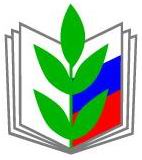 ПРОФЕССИОНАЛЬНЫЙ СОЮЗ РАБОТНИКОВ НАРОДНОГО ОБРАЗОВАНИЯ И НАУКИ РОССИЙСКОЙ ФЕДЕРАЦИИСАРАТОВСКАЯ ОБЛАСТНАЯ ОРГАНИЗАЦИЯ ПРОФЕССИОНАЛЬНОГО СОЮЗА РАБОТНИКОВ НАРОДНОГО ОБРАЗОВАНИЯ И НАУКИ РОССИЙСКОЙ ФЕДЕРАЦИИ(САРАТОВСКАЯ ОБЛАСТНАЯ ОРГАНИЗАЦИЯ «ОБЩЕРОССИЙСКОГО ПРОФСОЮЗА ОБРАЗОВАНИЯ»)ПРЕЗИДИУМПОСТАНОВЛЕНИЕПРОФЕССИОНАЛЬНЫЙ СОЮЗ РАБОТНИКОВ НАРОДНОГО ОБРАЗОВАНИЯ И НАУКИ РОССИЙСКОЙ ФЕДЕРАЦИИСАРАТОВСКАЯ ОБЛАСТНАЯ ОРГАНИЗАЦИЯ ПРОФЕССИОНАЛЬНОГО СОЮЗА РАБОТНИКОВ НАРОДНОГО ОБРАЗОВАНИЯ И НАУКИ РОССИЙСКОЙ ФЕДЕРАЦИИ(САРАТОВСКАЯ ОБЛАСТНАЯ ОРГАНИЗАЦИЯ «ОБЩЕРОССИЙСКОГО ПРОФСОЮЗА ОБРАЗОВАНИЯ»)ПРЕЗИДИУМПОСТАНОВЛЕНИЕПРОФЕССИОНАЛЬНЫЙ СОЮЗ РАБОТНИКОВ НАРОДНОГО ОБРАЗОВАНИЯ И НАУКИ РОССИЙСКОЙ ФЕДЕРАЦИИСАРАТОВСКАЯ ОБЛАСТНАЯ ОРГАНИЗАЦИЯ ПРОФЕССИОНАЛЬНОГО СОЮЗА РАБОТНИКОВ НАРОДНОГО ОБРАЗОВАНИЯ И НАУКИ РОССИЙСКОЙ ФЕДЕРАЦИИ(САРАТОВСКАЯ ОБЛАСТНАЯ ОРГАНИЗАЦИЯ «ОБЩЕРОССИЙСКОГО ПРОФСОЮЗА ОБРАЗОВАНИЯ»)ПРЕЗИДИУМПОСТАНОВЛЕНИЕПРОФЕССИОНАЛЬНЫЙ СОЮЗ РАБОТНИКОВ НАРОДНОГО ОБРАЗОВАНИЯ И НАУКИ РОССИЙСКОЙ ФЕДЕРАЦИИСАРАТОВСКАЯ ОБЛАСТНАЯ ОРГАНИЗАЦИЯ ПРОФЕССИОНАЛЬНОГО СОЮЗА РАБОТНИКОВ НАРОДНОГО ОБРАЗОВАНИЯ И НАУКИ РОССИЙСКОЙ ФЕДЕРАЦИИ(САРАТОВСКАЯ ОБЛАСТНАЯ ОРГАНИЗАЦИЯ «ОБЩЕРОССИЙСКОГО ПРОФСОЮЗА ОБРАЗОВАНИЯ»)ПРЕЗИДИУМПОСТАНОВЛЕНИЕ
«15» мая 2024 г.
г. Саратов
г. Саратов
№ 27-4"Об использовании прав, предусмотренных законом РФ "О профессиональных союзах, их правах и гарантиях деятельности" первичными профсоюзными организациями учреждений профессионального образования в период подготовки к отчетам и выборам""Об использовании прав, предусмотренных законом РФ "О профессиональных союзах, их правах и гарантиях деятельности" первичными профсоюзными организациями учреждений профессионального образования в период подготовки к отчетам и выборам"